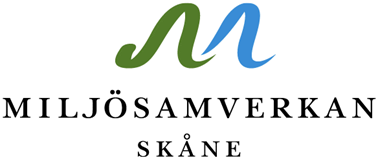 Förslag på aktiviteter till verksamhetsplanen 2025OrganisationNamn på aktiviteten (förslag)Syfte och mål med aktiviteten (beskriv vilka effekter aktiviteten kan ge, varför är den viktig etc)Beskriv aktivitetenÖvriga kommentarerMiljösamverkans nationella provtagning av livsmedel 2025Att få ett stort underlag för "analys", väcka uppmärksamhet i media, att inspektörerna lär sig mer om provtagningFlera miljösamverkansorganisationer tar tillsammans fram en provtagningsplan t ex för två olika livsmedel som provtas 2025. Utmaningen är att hitta relevanta livsmedel, som inte är för dyra att analysera. Det har redan startats en planeringsgrupp som styrs från Mitt Miljösamverkan (Dalarna), möte i april.  Varje miljöförvaltning bekostar sin provtagning. Någon form av digital utbildning om provtagning tas fram. Flera miljösamverkansorganisationer tar tillsammans fram en provtagningsplan t ex för två olika livsmedel som provtas 2025. Utmaningen är att hitta relevanta livsmedel, som inte är för dyra att analysera. Det har redan startats en planeringsgrupp som styrs från Mitt Miljösamverkan (Dalarna), möte i april.  Varje miljöförvaltning bekostar sin provtagning. Någon form av digital utbildning om provtagning tas fram. HässleholmTematimme om befrielse- och avfallsdispenser Sprida kunskap och trygghet i inspektörsledenTematimme SjöboUtbildning nya avfallsregler - kopplat till ABPAtt bli uppdaterade i de nya avfallsföreskrifterna där sorteringskrav på livsmedelsbutiker  - biologiskt avfall sorteras från förpackningar (fd livsmedel) kopplat till ABP – där detta avfall utgörd ABP och får inte tas omhand i kommunens rötningsanläggning – andra regler om kommunen har annan behandlingsmetod. Detta är en djungel med få kommuner och livsmedelsbutiker som har praktisk möjlighet att följa lagstiftningskraven. https://www.naturvardsverket.se/vagledning-och-stod/avfall/krav-pa-separat-insamling-av-bioavfall/#E-1897961677UtbildningSjöboMyndighetssamverkan - erfarenheter, ideerAtt sprida arbetssättet ännu mer - att uppmuntra samtliga kommuner att delta.Kan vara i form av utbildning eller i form av att man samlar erfarenheter av de aktiviteter som pågår /pågått för att uppmuntra ännu fler kommuner att delta/genomföra utsättningar.Kan vara i form av utbildning eller i form av att man samlar erfarenheter av de aktiviteter som pågår /pågått för att uppmuntra ännu fler kommuner att delta/genomföra utsättningar.HelsingborgTematimme - fokus ABPÄmne som bedöms som svårt att ta sig an. Tematimme med en dragning kring ämnet kan bidra till ökad kunskap inom området.Tematimme med person som är kuunig i praktisk tillämpning(troligtvis inte Jordbruksverket)Tematimme med person som är kuunig i praktisk tillämpning(troligtvis inte Jordbruksverket)HelsingborgTematimmeVid tillsyn på olika hälsoskyddsobjekt som skolor, förskolor, bassängbad m.m. kan det komma upp frågor kring kemikaliehantering och det finns önskemål om att höja kunskapen inom området även för miljöinspektörer som främst jobbar med hälsoskydd.Tematimme med fokus kemikaliehantering på hälsoskyddsobjekt, tex. skolor, förskolor m.m.Tematimme med fokus kemikaliehantering på hälsoskyddsobjekt, tex. skolor, förskolor m.m.HelsingborgTillsynsvägledningViktigt att vå veta hur Lst/MPD avser att jobba med frågan och ge en samsyn i länet.Önskemål om tillsynsvägledning inom området uppdaterade miljötillstånd - del 2, rangordna och prioritera behov av åtgärder med hänvining till nationella strategin för miljöbalkstillsyn. Önskemål om tillsynsvägledning inom området uppdaterade miljötillstånd - del 2, rangordna och prioritera behov av åtgärder med hänvining till nationella strategin för miljöbalkstillsyn. SjöboTillsynsvägledning avseende PFAS. Undersökningsstrategier, åtgärdsförslag, hantering av förorenad medier (jord, gv etc). Hur ska miljökontoren hantera dessa ärenden. Gärna konkreta förslag till beslutsmallar etc.Se. Framtagande av konkreta dokument som kan användas i tillsynen och vid kravställning. Detta som ett komplement till allmän TVL rörande PFAS. Vilka objekt ska inventeras och identifieras osv.Se. Framtagande av konkreta dokument som kan användas i tillsynen och vid kravställning. Detta som ett komplement till allmän TVL rörande PFAS. Vilka objekt ska inventeras och identifieras osv.SjöboTillsynsvägledning och en utbildningsdag avseende fd kommunala deponier.Vägledning och utbildning avseende hur kommunala fd deponier ska undersökas och framförallt vägledning kring vilka krav som kan ställas utifrån resultat från MIFO fas 2. Vilka åtgärder finns och är rimliga att ställa krav på. Särskilt om det inte finns något exploateringstryck eller möjlighet till förädling av fastigheten.Se ovan. De flesta kommuner bör vara framme vid åtgärdsfas avseende fd kommunala deponier eller att de ska undersökas enligt MIFO fas 2 eftersom det sedan länge finns krav på att deponierna ska inventeras och detta ska ingå i de kommunala avfallsplanerna enligt Naturvårdsverkets föreskrifter. Vet att arbetet med inventering inte påbörjats överallt i länet, men för de flesta kommuner borde det ligga rätt i tid med vägledning kring undersökning och/eller åtgärder.Se ovan. De flesta kommuner bör vara framme vid åtgärdsfas avseende fd kommunala deponier eller att de ska undersökas enligt MIFO fas 2 eftersom det sedan länge finns krav på att deponierna ska inventeras och detta ska ingå i de kommunala avfallsplanerna enligt Naturvårdsverkets föreskrifter. Vet att arbetet med inventering inte påbörjats överallt i länet, men för de flesta kommuner borde det ligga rätt i tid med vägledning kring undersökning och/eller åtgärder.